NADZMA 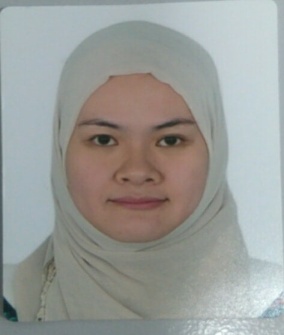 E-mail:	nadzma.380376@2freemail.com Job Objective:Seeking a challenging and responsible job position as pharmacist with a reputed company 	where my work experience will contain important appliance and use of my opportunity for 	development.     PERSONAL INFORMATION:Date of Birth:	August 15, 1982	             Place of Birth:	 Basilan, PhilippinesAge:		35		                           Gender:		 FemaleCivil Status:  	Married		             Citizenship:	 FilipinoHeight:		5’2”			             Weight:		 125 lbs.Religion:		IslamPROFESSIONAL QUALIFICATIONS:Registered Pharmacist (Philippines)Saudi Council License Pharmacy TechnicianHAAD Exam PasserHealth Professional Licensing PERSONAL CHARACTERISTICS:Good oral and written communication skills.A caring attitude toward others.Good manual dexterity.Ability to remain calm and handle emergencies.Ability to pay close attention to detail.Computer literate.EDUCATIONAL BACKGROUND:Bachelor of Science in Pharmacy (2003-2007)Universidad De Zamboanga, Don Toribio St., Tetuan, Zamboanga CityHigh School (1995-1999)Notre Dame of Jolo for Girls Dept., Kasanyangan Village, Jolo, SuluGrade School (1989-1995)Mohammad Tulawie Central School, Scott Road, Jolo, SuluTRAININGS:Hospital Internship (160 hrs)		             ZAEC Community Medical Center, Inc., 247 San Jose Road, Zamboanga City Nov 2, 2004-Dec 27, 2004Manufacturing Internship (160 hrs)		International Pharmaceuticals, Inc., Juan Luna Ave. Malabo, Cebu CityApril 18, 2005-May 2, 2005Community Internship (640 hrs)			Cecile’s Pharmacy, San Jose road, Zamboanga City				June 2004-Oct 2005, April 2006-June 2006, & October 2006-Dec 2006WORK EXPERIENCE:THE GENERICS PHARMACY	       Makaty City, Philippines	       July 22, 2013 – August 9, 2014	       Position: Pharmacist	       Job descriptions: Dispensing medications and make sure it is applied without errorsEnsure patients' safety and rightsCounsel patient with regards to the medications givenArrange the contents of the drugstore according to the approved systemCollect, arrange and keep the prescriptions according to regulationsBeing familiar with the general laws and regulations related to professionMaintain valid license to practice pharmacy profession in accordance with the instructions of the relevant authoritiesPUBLIC SECURITY FORCES TRAINING CENTER, MINISTRY OF INTERIOR	       Madina Tadrib Riyadh, KSA	       August 21, 2014 – July 19, 2017	       Position: Pharmacy Technician	      Job description:  Prepare and  dispense prescriptions to ensure safety from all aspects and to intervene appropriately and to contact physician whenever neededCommunicate with prescribersFollow up the outgoing medications and record them in the appropriate registries and maintain themContinuously monitor the inventory and make sure availability of all medications according to regulations ad report the out of stock medications ahead of timeEnsure patients' safety and rightsMaintain integrity and cleanliness of the workplace and be aware of the general precautions for infection controlWork with patients on general healthPerform administrative tasksEducate health provider colleagues